Дата:  29 жовтня 2020Затверджено:Хайме НадальПредставник Фонду ООН у галузі народонаселенняЗАПИТ НА ПОДАННЯ ПРОПОЗИЦІЙRFQ Nº UNFPA/UKR/RFQ/20/27Шановні пані / панове,Фонд ООН у галузі народонаселення (ФН ООН) запрошує Вас надати цінову пропозицію на закупівлю:Претендент може запропонувати свої пропозиції, що відповідають бажаному опису. Учасники тендеру можуть подавати комерційну пропозицію на один або на всі Лоти групи товарів. Разом з тим, Претенденту настійно рекомендується запропонувати ціну для щонайбільшої кількості лотів.Будь ласка, зауважте, що у вартість товарів повинна входити вартість доставки та встановлення обладнання і меблів за адресою: м. Кремінна, Луганська область. У комерційній пропозиції потрібно вказати терміни виготовлення і доставки товару за вищевказаною адресою.Цей Запит на подання пропозицій є відкритим для всіх юридично зареєстрованих компаній, які можуть надати потрібну продукцію та мають можливість доставити в країну, або через уповноваженого представника.Про Фонд ООН у галузі населенняФН ООН є міжнародною агенцію з розвитку, метою якої є забезпечення та існування такого світу, в якому кожна вагітність бажана, кожні пологи безпечні та кожна молода людина може реалізувати свій потенціал.   ФН ООН є провідною установою ООН, яка сприяє реалізації права кожної жінки, чоловіка та дитини на здорове життя та рівні можливості. Для отримання більш детальної інформації щодо діяльності Фонду, звертайтеся, будь-ласка, до веб-сайту: UNFPA about us.ПитанняПитання або запити щодо подальшого роз’яснення надсилаються за наведеними нижче контактними даними:Кінцевий термін розміщення питань - Четвер, 05 листопада 2020 року о 17:00 за київським часом. На запитання відповідатимуть у письмовій формі якнайшвидше після цього строку.Зміст пропозиціїПропозиції мають надсилатися електронною поштою, за можливостю, одним повідомленням, залежно від розміру файлу та мають містити:  Подану згідно відповідного бланку цінову пропозицію, що містить найменування та опис товару, а також термін поставки з моменту підтвердження замовлення.Мова пропозиції англійська або українська.Цінова пропозиція має бути підписана відповідним керівником компанії та надіслані у форматі PDF.Інструкції щодо подання пропозиційПропозиції мають бути підготовлені згідно Розділу IV разом з відповідно заповненим і підписаним бланком цінової пропозиції, надіслані контактній особі тільки на вказану електронну пошту не пізніше ніж: понеділок, 16 листопада 2020 року, 12:00 за київським часом. Зверніть увагу на наступні інструкції щодо електронного подання:- Тема повідомлення має включати таке посилання: RFQ Nº UNFPA/UKR/RFQ/20/27. Пропозиції, що містять невірно вказану тему повідомлення можуть бути пропущені адміністратором та, таким чином, не потрапити до розгляду.- Загальний обсяг повідомлення, що надсилається не має перевищувати 20 MB (у тому числі, сам лист, надані додатки та заголовки). При великих розмірах файлу з технічним описом, останні мають надсилатися окремо перед кінцевим строком подання пропозицій.Оцінка пропозиційПропозиції будуть оцінені на основі відповідності технічним умовам та загальної вартості товарів (цінова пропозиція).Визначення переможцяДоговір на термін до 31 грудня 2020 між ФН ООН та постачальником буде укладено з тим претендентом, чия цінова пропозиція виявиться найменшою та буде відповідати вимогам документації конкурсних торгів.Право на змінення вимог під час прийняття рішеньФН ООН залишає за собою право збільшувати або зменшувати на 20% обсяг замовлення наданого в цьому запиті на подання пропозицій, без зміни ціни за одиницю товару або інших умов.Умови оплатиУмови оплати ФН ООН складають 30 днів після отримання товаросупровідних документів, рахунків-фактур та іншої документації, що вимагається договором.Шахрайство та корупціяФН ООН   прагне запобігати, виявляти та вживати дій проти всіх випадків шахрайства щодо ФН ООН та третіх сторін, які беруть участь у діяльності ФН ООН. З політикою ФН ООН щодо шахрайства та корупції можна ознайомитися тут: FraudPolicy. Подання пропозицій учасником передбачає, що останній ознайомлений з даними правилами.У разі та за потреби, постачальники, їх дочірні підприємства, агенти, посередники і керівники мають співпрацювати з Управлінням з аудиту та нагляду ФН ООН, а також з будь-яким іншим уповноваженим з нагляду, який призначений Виконавчим Директором та Радником з етики ФН ООН. Таке співробітництво включає, але не обмежується, наступне: доступ до всіх працівників, представників, агентів та уповноважених осіб постачальника; надання всіх необхідних документів, у тому числі фінансових. Нездатність повною мірою співпрацювати зі слідством буде вважатися достатньою підставою для ФН ООН розірвати контракт з постачальником, та відсторонити і зняти його зі списку зареєстрованих Фондом постачальників. Конфіденційна гаряча лінія по боротьбі з шахрайством доступна для всіх учасників конкурсних торгів, про підозрілі та шахрайські дії має бути повідомлено через UNFPAInvestigationHotline.Політика нульової толерантностіФН ООН прийняв політику нульової толерантності щодо подарунків та знаків вдячності. Таким чином, прохання до постачальників не надсилати дарунки або проявляти інші знаки вдячності співробітникам ФН ООН. Детальніше з цими правилами можна ознайомитися тут: ZeroTolerancePolicy.Опротестування процесу подання пропозиційПретенденти, які вважають, що до них були вчинені несправедливі дії під час процесу подання, оцінки пропозицій або присудження контракту можуть подати скаргу керівнику програми ЮНФПА Олесі Компанієць на електронну пошту: kompaniiets@unfpa.org. У разі незадоволення відповіддю, наданою керівником підрозділу ЮНФПА,  претендент може звернутися до Голови Відділу закупівель ФН ООН електронною поштою procurement@unfpa.org.ЗауваженняУ разі неможливості доступу до будь-яких посилань у цьому запиті на подання пропозицій, претенденти можуть звернутися до співробітника Відділу закупівлі для отримання версії в форматі PDF. БЛАНК ЦІНОВОЇ ПРОПОЗИЦІЇЦим засвідчую, що вище вказана компанія, яку я уповноважений представляти, переглянула  Запит на Подання Пропозицій RFQ Nº UNFPA/UKR/RFQ/20/27, у тому числі всі додатки, зміни в документі (якщо такі мають місце) та відповіді ФН ООН на уточнювальні питання з боку потенційного постачальника.  Також, компанія приймає Загальні умови договору ФН ООН та буде дотримуватися цієї цінової пропозиції до моменту закінчення терміну дії останньої. Додаток І:Загальні умови:De Minimis ContractsЦей запит на подання пропозицій підпадає під дію Загальних умов договору ФН ООН: De Minimis Contracts, який можна знайти тут: English, Spanish і French. НомерНайменування Зразок зображенняОпис товаруОдиниця виміруКількість ЛОТ №1. ОБЛАДНАННЯЛОТ №1. ОБЛАДНАННЯЛОТ №1. ОБЛАДНАННЯЛОТ №1. ОБЛАДНАННЯЛОТ №1. ОБЛАДНАННЯЛОТ №1. ОБЛАДНАННЯ1Двокамерний холодильник 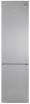 Холодильник з морозильною камерою • стоїть окремо • A ++ • холодильна камера: 279 л • морозильна камера: 87 л • розморожування морозильної камери: No Frost шт12Мікрохвильова піч 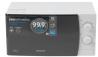 Тип печі: соло. Обсяг: 23 л. потужність мікрохвиль: 800 Втшт13Електрочайник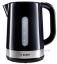  Електрочайник • мощность: 2200 Вт • обсяг: 1,7 л • матеріал корпусу: пластик. Захист від перегріву. Поворот на 360. Індикатор рівня водишт24Витяжка кухонна 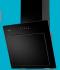 Тип Т-образна. Режим роботи відвід. Продуктивність 800 м³ / годшт15Пральна машина 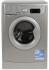 Максимальне завантаження білизни 7 кг. Кількість програм 16. Швидкість віджиму 1000 об / хв. Клас енергоспоживання А ++. Тип двигуна Інверторний. З дисплеємшт16Праска 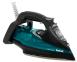 Праска з парою. Потужність 3000 Вт. Керамічна підошва. Обсяг резервуара 350 мл. Автоматичне відключення. Противокапельная (dripstop) система. Функція самоочищення від накипу. Вертикальне відпарювання.шт17Пилосос 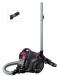 Пилосос безмішковий, фільтр HEPA. Потужність 700 Вт. Ємність пилозбірника 1,5 л. Живлення від мережі. Рівень шуму 78 дБ.шт18Компьютер-моноблок 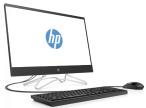 Процесор: AMD. Модель центрального процесора Ryzen 3 3200U. Два ядра. Частота центрального процесора 2,6 (3,5) ГГц. Обсяг оперативної пам'яті 8 ГБ. Тип оперативної пам'яті DDR4. Частота оперативної пам'яті 2400 МГц. Тип накопичувача HDD. Обсяг накопичувача 1 ТБ. відеокарта AMD. Модель графічного процесора Radeon Vega 3. Обсяг відео пам'яті використовує ОЗУ. Тип відеокарти Інтегрований.
Операційна система Free DOS. Діагональ екрану 21,5 '' Дозвіл екрану 1920x1080 Full HD. Звукова карта. Оптичний привід DVD SuperMulti. Кардрідер 3 в 1. Адаптер LAN 10/100/1000 Мб / с. Тип бездротової мережі Wi-Fi 802.11b / g / n / a / ac. Роз'єми: USB 2.0 2 шт., USB 3.0 2 шт., HDMI 1 шт. У комплекті клавіатура, миша. Блок живлення 65 Вт.шт29БФП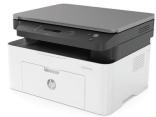 МФУ. Клас пристрою: офісний. Технологія і палітра друку: лазерна чорно-біла. Формат паперу: A4. Дозвіл друку 1200 х 1200 dpi. Швидкість чорно-білого друку 20 стор / хв. Максимальний обсяг друку 10000 стр / міс. Тип сканера: планшетний. Дозвіл 600 х 600 dpi. Швидкість чорно-білого копіювання 20 стор / хв.шт210Кондиціонер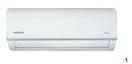 Спліт-система. Настінний монтаж. Коефіцієнт енергоефективності охолодження EER / SEER: A. Коефіцієнт енергоефективності обігріву COP / SCOP: A. Площа приміщення 23 м². Тип холодоагенту (к-ть, г): R-410A. Обігрів. Осушення повітря. Адаптація до від'ємної температури -7°C.шт211Кондиціонер Спліт-система. Настінний монтаж. Коефіцієнт енергоефективності охолодження EER / SEER: 3,21 (A). Коефіцієнт енергоефективності обігріву COP / SCOP: 3,61 (A). Площа приміщення 25 м². Тип холодоагенту (к-ть, г): R-410A. Обігрів. Осушення повітря. Адаптація до від'ємної температури -7 ° C.шт112Ноутбук 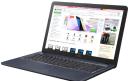 Екран 15.6 "(1920x1080) Full HD, матовий / Intel Core i5-8250U (1.6 - 3.4 ГГц) / RAM 8 ГБ / SSD 256 ГБ / Intel UHD Graphics 620 / без ОД / Wi-Fi / Bluetooth / веб-камера / Endless OSшт113Телевізор 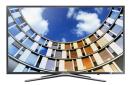 Діагональ екрану 55 ". Дозвіл 3840x2160. Smart-платформа Tizen. Діапазони цифрового тюнера: DVB-C, DVB-S, DVB-S2, DVB-T, DVB-T2. Частота оновлення 1300 Гц. (PQI). Smart TV. 4K . T2.
Офіційно імпортований ТВшт114Набір Домашня аптечкаЗгідно з описом та препаратами, далі для прикладу https://apteka911.com.ua/shop/kits/domashnyaya-aptechkaшт115Светильник светодиодный настольный 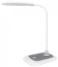 LED 6Вт 300Лм срібного кольору, Висота (мм) 410, Ширина (мм) 290шт816Мобільний телефон 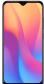 Діагональ екрану 6.22, Роздільна здатність дисплея 1520 x 720, Тип матриці IPS, Матеріал екрану Скло (Gorilla Glass 5), Кількість СІМ-карт 2, Оперативна пам'ять 2 ГБ, Вбудована пам'ять 32 ГБ, Формат підтримуваних карт пам'яті microSD шт117Телефонний апарат 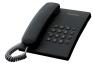 Провідний, Комплект поставки - Телефонний апарат, трубка, провід трубки, телефонний шнур, адаптер настінного кріплення, інструкція з експлуатації, Тип радіозв'язку - Аналоговий шт218Роутер Маршрутизатор 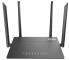 Стандарт зв'язку Wi-Фі 802.11b / g / а, Wi-Fi 4 (802.11n), Wi-Fi 5 (802.11ac), WAN-порт, Етнернет, Комплект поставки - Інструкція, Маршрутизатор, Адаптер живлення, Кабель шт119Фен для волосся 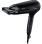 Потужність 2100 Вт. Кількість швидкостей: 2. Кількість температурних режимів: 2. Функція іонізації: немає. Подача холодного повітря: є. шт120Вогнегасник вуглекислотний 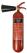 Вогнегасник вуглекислотний ОУ-5 (ВВК-3.5) - переносна модель вогнегасника для ліквідації полум’я  в будівлях і спорудах.шт6ЛОТ №2. МЕБЛІЛОТ №2. МЕБЛІЛОТ №2. МЕБЛІЛОТ №2. МЕБЛІЛОТ №2. МЕБЛІЛОТ №2. МЕБЛІ21Кухонна стінка (м)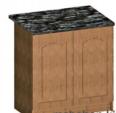 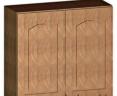 ДСП; Верхній модуль -2 шт. ширина  - 80 см, глубина - 30 см, висота - 72 см, 1 шт. ширина 30 см, глибина 30 см, висота 72 см; Нижній модуль - 2 шт. ширина 80 см, глибина 42м, висота 85 см, 1 шт. ширина 30 см, глибина 42 см, висота 85 см. дуб сонома; м1.922Стілець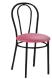 Висота 86 см, Ширина 40 см, Глибина 40 см, Основа крісла Метал, Сидіння Еко шкіра, Спинка Метал, Розміри 45 смшт423Шафа Для одягу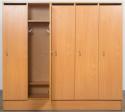 Габаритні розміри: 1456х350х1320 мм, Шафа для дитячого одягу 5-місний призначений для комплектації дитячого саду. Ламінований ДСП, Колір букшт124Ліжко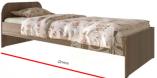 Софіно - ДСП - 1 - 80х190 см,  (або аналог) Ширина 84 см, Довжина 193 см, Каркас ДСП, 16 мм, Матовий
Підйомний механізм Без механізму, Без матрацу, з шухлядою для білизни, Розмір спального місця 80 х 190шт425Ліжко двох'ярусне 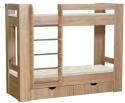 Пєхотін Дует–3  (або аналог) Ширина: 1970 мм Висота: 1600 мм Глибина: 880 мм Розмір спального місця: 70х190 см Спальне місце: 1-спальний, дуб сономашт226Тумба прикроватная 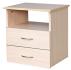 Висота 50,2 см, Ширина 40 см, Глибина 39 см, Фасад ДСП, Каркас ДСП, дуб сонома світлийшт627Комод 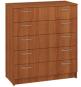 Висота 90 см, Ширина 80 см, Глибина 38 см, Фасад ДСП, Каркас ДСП, дуб сонома світлийшт328Стіл книжка 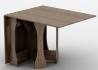 Висота 75 см, Ширина 80 см, Довжина 167 см, 30 см, Стільниця ДСП, Матова, Ламінована плівка, 16 мм, Кромка ПВХ, Розкладаєтьсяшт329Стул 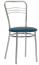 Висота 86,5 см, Ширина 40,3 см, Глибина 40,3 см, Основа  Металл, Сидіння Еко шкірашт630Офісна шафа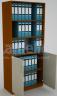 Шухляда в меблях встановлюються на роликові напрямні, Ширина: 80 см, висота: 180 см, Глибина: 33 см, Поворот: прямий, ДСП, Дуб сонома шт231Стіл  раскладний 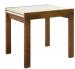 Матеріал виготовлення столу ДПС, Ширина столу: 820.0 (мм), Довжина столу: 670.0 (мм), Довжина столу в розкладеному вигляді: 1640.0 (мм), висота столу: 760.0 (мм), ДСП Оріх/Ванільшт632Крісло складне "Ракушка"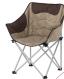 Модель виконана з тканини в два шари, d19 мм, Коричневий-біж, максимально-допустиме навантаження на виріб 100кг.шт1533Шкаф купе 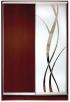 Шафа купе з ДСП / Дзеркало з пескоструем 1400x2400x600 дводверна, венге магіяшт134Ресепшн, стойка для администратора 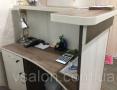 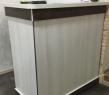 У комплектацію входить тумба і висувний ящик для документів. Товщина верхньої стільниці 32мм. Висота 1200мм * довжина 2000мм* глибина 550мм, глибина тумби 430мм. ваніль/горіхшт135Офисный диванчик 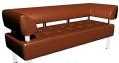 Офісний диван з підлокітниками коричневий кожзам в розмірі 1600 мм довжина, ширина 600 мм, висота 700 мм.шт136Стілець 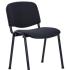 Висота виробу: 860 мм Ширина вироби: 530 мм Глибина виробу: 560 мм Висота від підлоги до сидіння: 500 мм Висота спинки: 360 мм Ширина сидіння: 480 мм Глибина сидіння: 430 мм Максимальне навантаження на виріб: 120 кгшт137Диван м'який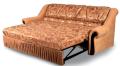 Слонова кістка, світло-сірий, прямий, висота 68 см, ширина 150 см, глибина 78 см, глибина сидіння 56 см, висота від пола до сидіння 44 см, екокожа, кожзамшт1ЛОТ №3. ВИРОБИ З ТЕКСТИЛЮЛОТ №3. ВИРОБИ З ТЕКСТИЛЮЛОТ №3. ВИРОБИ З ТЕКСТИЛЮЛОТ №3. ВИРОБИ З ТЕКСТИЛЮЛОТ №3. ВИРОБИ З ТЕКСТИЛЮЛОТ №3. ВИРОБИ З ТЕКСТИЛЮ38Набір каструль 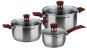 Набір каструль з 6 предметів, Нержавіюча стальшт139Сковорідки 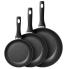 Набір сковорідок з 3 предметів. Сумісність із джерелами тепла: Газові плитки, галогенові плитки, індукційні плитки, стеклокерамічні плитки, електричні плиткишт140Набір кухонних ножів 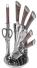 Набір ножів з підставкою 9 предметів, Матеріал лез нержавіюча стальшт141Набір столових приборів 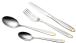 Набір столових приборів  24 предмета, Матеріал Нержавіюча стальшт142Дошка для нарізання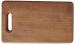 Матеріал бамбук, розмір 26*36 смшт143Набір посуди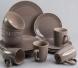 Кількість предметів 16, Комплектація: чашка - 4 шт. , Тарілка столова маленька - 4 шт., Тарілка столова велика - 4 шт., Супова тарілка - 4 шт.  Керамікашт144Дошка для прасування 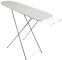 Довжина: 120 см. Прасувальна поверхня, ширина: 37 см. Мінимальна висота: 60 ​​см. Максимальна висота: 95 смшт145Кровать дитяча 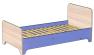 Матеріал: ЛДСП, ламелі, Підйомний механізм: Немає, 80х160 см. у комплекті з матрацем Lion (або аналог)шт246Матраси для ліжок 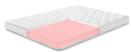 Висота 5 см, Властивості Скручений, Двосторонній, Наповнення ППУ, блок із ортопедичної піни, Розмір спального місця 80 х 190, Ступінь жорсткості - Жорстка, Навантаження на 1 спальне місце 130 кг шт847Ковдри та подушки, підматрацник та наматрацник 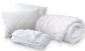 Наматрацник та підматрацник на спальне місце розміром 80 х 190 см, подушки 50x70/5 см, ковдра: 140х200 смкомплект848Постільна білизна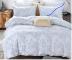 100% бавовна високої якості. Підковдра на ковдру розміром 140х200 см + наволочка: 50х70/75 см, Фіолетовий коліршт1649Постільна білизна100% бавовна високої якості. Підковдра: 110х140 см + наволочка: 50х70/75 см, Фіолетовий коліршт450Рушники махрові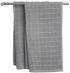 Матеріал 100% бавовна, Вага/м² 420 г/м², Розмір 50x90см, Світло-сірийшт2551Ковролін  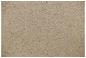 Склад ворсу: поліпропілен Основа: повсть Колір виробника: бежевий. Розмір та вага Товщина: 14 мм Ширина рулону: 3 м Висота ворсу: 12 мм.шт4252Вішак для одягу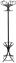 Вішак напольний, 12 гачків для верхнього одягу, місце для головних уборів, тримач для парасоль, стійка конструкціяшт353Флипчарт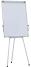 Фліпчарт на тринозі магнітно-маркерний Розмір  70 х 100 смшт354Дзеркало  з шафою 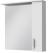 Дзеркало з шафками, біле для ванної кімнатишт155Жалюзи вертикальні 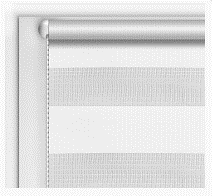 Колір Ванількв. м.2256Жалюзі горизонтальні Колір Ванількв. м.8ЛОТ №4. Обладнання для безпекиЛОТ №4. Обладнання для безпекиЛОТ №4. Обладнання для безпекиЛОТ №4. Обладнання для безпекиЛОТ №4. Обладнання для безпекиЛОТ №4. Обладнання для безпеки57Тривожна кнопка, відеокамери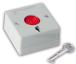 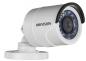 З gps трекером та відеоспостереженням, 8 камеркомплект1Ім’я контактної особи Фонду:Катерина ТріодіалЕлектронна пошта контактної особиtryodiial@unfpa.orgІм’я контактної особи Фонду:Ірина БогунЕлектронна пошта:ua-procurement@unfpa.orgНайменування претендента:Дата подання:Номер запиту:UNFPA/UKR/RFQ/20/27Валюта запиту:гривняТермін дії цінової пропозиції:(Пропозиція має бути чинною протягом щонайменще 2 місяця після кінцевого строку надсилання пропозицій.)Бланк цінової пропозиціїНомерНайменування Опис товаруОдиниця виміруКількість Ціна, без ПДВЗагалом
(гривня), без ПДВЛОТ №1. ОБЛАДНАННЯЛОТ №1. ОБЛАДНАННЯЛОТ №1. ОБЛАДНАННЯЛОТ №1. ОБЛАДНАННЯЛОТ №1. ОБЛАДНАННЯЛОТ №1. ОБЛАДНАННЯЛОТ №1. ОБЛАДНАННЯ1Двокамерний холодильник Холодильник з морозильною камерою • стоїть окремо • A ++ • холодильна камера: 279 л • морозильна камера: 87 л • розморожування морозильної камери: No Frost шт12Мікрохвильова піч Тип печі: соло. Обсяг: 23 л. потужність мікрохвиль: 800 Втшт13Електрочайник Електрочайник • мощность: 2200 Вт • обсяг: 1,7 л • матеріал корпусу: пластик. Захист від перегріву. Поворот на 360. Індикатор рівня водишт24Витяжка кухонна Тип Т-образна. Режим роботи відвід. Продуктивність 800 м³ / годшт15Пральна машина Максимальне завантаження білизни 7 кг. Кількість програм 16. Швидкість віджиму 1000 об / хв. Клас енергоспоживання А ++. Тип двигуна Інверторний. З дисплеємшт16Праска Праска з парою. Потужність 3000 Вт. Керамічна підошва. Обсяг резервуара 350 мл. Автоматичне відключення. Противокапельная (dripstop) система. Функція самоочищення від накипу. Вертикальне відпарювання.шт17Пилосос Пилосос безмішковий, фільтр HEPA. Потужність 700 Вт. Ємність пилозбірника 1,5 л. Живлення від мережі. Рівень шуму 78 дБ.шт18Компьютер-моноблок Процесор: AMD. Модель центрального процесора Ryzen 3 3200U. Два ядра. Частота центрального процесора 2,6 (3,5) ГГц. Обсяг оперативної пам'яті 8 ГБ. Тип оперативної пам'яті DDR4. Частота оперативної пам'яті 2400 МГц. Тип накопичувача HDD. Обсяг накопичувача 1 ТБ. відеокарта AMD. Модель графічного процесора Radeon Vega 3. Обсяг відео пам'яті використовує ОЗУ. Тип відеокарти Інтегрований.
Операційна система Free DOS. Діагональ екрану 21,5 ''
Дозвіл екрану 1920x1080 Full HD. Звукова карта. Оптичний привід DVD SuperMulti. Кардрідер 3 в 1. Адаптер LAN 10/100/1000 Мб / с. Тип бездротової мережі Wi-Fi 802.11b / g / n / a / ac. Роз'єми: USB 2.0 2 шт., USB 3.0 2 шт., HDMI 1 шт.
У комплекті клавіатура, миша. Блок живлення 65 Вт.шт29БФПМФУ. Клас пристрою: офісний. Технологія і палітра друку: лазерна чорно-біла. Формат паперу: A4. Дозвіл друку 1200 х 1200 dpi. Швидкість чорно-білого друку 20 стор / хв. Максимальний обсяг друку 10000 стр / міс. Тип сканера: планшетний. Дозвіл 600 х 600 dpi. Швидкість чорно-білого копіювання 20 стор / хв.шт210КондиціонерСпліт-система. Настінний монтаж. Коефіцієнт енергоефективності охолодження EER / SEER: A. Коефіцієнт енергоефективності обігріву COP / SCOP: A. Площа приміщення 23 м². Тип холодоагенту (к-ть, г): R-410A. Обігрів. Осушення повітря. Адаптація до від'ємної температури -7 ° C.шт211Кондиціонер Спліт-система. Настінний монтаж. Коефіцієнт енергоефективності охолодження EER / SEER: 3,21 (A). Коефіцієнт енергоефективності обігріву COP / SCOP: 3,61 (A). Площа приміщення 25 м². Тип холодоагенту (к-ть, г): R-410A. Обігрів. Осушення повітря. Адаптація до від'ємної температури -7 ° C.шт112Ноутбук Екран 15.6 "(1920x1080) Full HD, матовий / Intel Core i5-8250U (1.6 - 3.4 ГГц) / RAM 8 ГБ / SSD 256 ГБ / Intel UHD Graphics 620 / без ОД / Wi-Fi / Bluetooth / веб-камера / ОСшт113Телевізор Діагональ екрану 55 ". Дозвіл 3840x2160. Smart-платформа Tizen. Діапазони цифрового тюнера: DVB-C, DVB-S, DVB-S2, DVB-T, DVB-T2. Частота оновлення 1300 Гц. (PQI). Smart TV. 4K . T2.
Офіційно імпортований ТВшт114Набір Домашня аптечкаЗгідно з описом та препаратами, далі для прикладу https://apteka911.com.ua/shop/kits/domashnyaya-aptechkaшт115Светильник светодиодный настольный LED 6Вт 300Лм срібного кольору, Висота (мм) 410, Ширина (мм) 290шт816Мобільний телефон Діагональ екрану 6.22, Роздільна здатність дисплея 1520 x 720, Тип матриці IPS, Матеріал екрану Скло (Gorilla Glass 5), Кількість СІМ-карт 2, Оперативна пам'ять 2 ГБ, Вбудована пам'ять 32 ГБ, Формат підтримуваних карт пам'яті microSD Xiaomi Redmi 8A 2/32GB (або аналог)шт117Телефонний апарат Провідний, Комплект поставки - Телефонний апарат, трубка, провід трубки, телефонний шнур, адаптер настінного кріплення, інструкція з експлуатації, Тип радіозв'язку - Аналоговий Panasonic KX-TS2350UAB Black (або аналог)шт218Роутер Маршрутизатор Стандарт зв'язку Wi-Фі 802.11b / g / а, Wi-Fi 4 (802.11n), Wi-Fi 5 (802.11ac), WAN-порт, Етнернет, Комплект поставки - Інструкція, Маршрутизатор, Адаптер живлення, Кабель RJ45 D-Link DIR-822 (або аналог)шт119Фен для волосся Потужність 2100 Вт. Кількість швидкостей: 2. Кількість температурних режимів: 2. Функція іонізації: немає. Подача холодного повітря: є. PHILIPS ThermoProtect HP8230/00 (або аналог)шт120Вогнегасник вуглекислотний Вогнегасник вуглекислотний ОУ-5 (ВВК-3.5) - переносна модель вогнегасника для ліквідації полум’я  в будівлях і спорудах.шт6Доставка в м.Креміннапосл 1 Сумма ПДВ, грнСумма ПДВ, грнСумма ПДВ, грнСумма ПДВ, грнСумма ПДВ, грнСумма з ПДВ, грнСумма з ПДВ, грнСумма з ПДВ, грнСумма з ПДВ, грнСумма з ПДВ, грнЛОТ №2. МЕБЛІЛОТ №2. МЕБЛІЛОТ №2. МЕБЛІЛОТ №2. МЕБЛІЛОТ №2. МЕБЛІЛОТ №2. МЕБЛІЛОТ №2. МЕБЛІ21Кухонна стінка (м)ДСП; Верхній модуль -2 шт. ширина  - 80 см, глубина - 30 см, висота - 72 см, 1 шт. ширина 30 см, глибина 30 см, висота 72 см; Нижній модуль - 2 шт. ширина 80 см, глибина 42м, висота 85 см, 1 шт. ширина 30 см, глибина 42 см, висота 85 см. дуб сонома; м1.922СтілецьВисота 86 см, Ширина 40 см, Глибина 40 см, Основа крісла Метал, Сидіння Еко шкіра, Спинка Метал, Розміри 45 смшт423Шафа Для одягуГабаритні розміри: 1456х350х1320 мм, Шафа для дитячого одягу 5-місний призначений для комплектації дитячого саду. Ламінований ДСП, Колір букшт124ЛіжкоСофіно - ДСП - 1 - 80х190 см,  (або аналог) Ширина 84 см, Довжина 193 см, Каркас ДСП, 16 мм, Матовий
Підйомний механізм Без механізму, Без матрацу, з шухлядою для білизни, Розмір спального місця 80 х 190шт425Ліжко двох'ярусне Пєхотін Дует–3  (або аналог) Ширина: 1970 мм Висота: 1600 мм Глибина: 880 мм Розмір спального місця: 70х190 см Спальне місце: 1-спальний, дуб сономашт226Тумба прикроватная Висота 50,2 см, Ширина 40 см, Глибина 39 см, Фасад ДСП, Каркас ДСП, дуб сонома світлийшт627Комод Висота 90 см, Ширина 80 см, Глибина 38 см, Фасад ДСП, Каркас ДСП, дуб сонома світлийшт328Стіл книжка Висота 75 см, Ширина 80 см, Довжина 167 см, 30 см, Стільниця ДСП, Матова, Ламінована плівка, 16 мм, Кромка ПВХ, Розкладаєтьсяшт329Стул Висота 86,5 см, Ширина 40,3 см, Глибина 40,3 см, Основа  Металл, Сидіння Еко шкірашт630Офісна шафаШухляда в меблях встановлюються на роликові напрямні, Ширина: 80 см, висота: 180 см, Глибина: 33 см, Поворот: прямий, ДСП, Дуб сонома шт231Стіл  раскладний Матеріал виготовлення столу ДПС, Ширина столу: 820.0 (мм), Довжина столу: 670.0 (мм), Довжина столу в розкладеному вигляді: 1640.0 (мм), висота столу: 760.0 (мм), ДСП Оріх/Ванільшт632Крісло складне "Ракушка"Модель виконана з тканини в два шари, d19 мм, Коричневий-біж, максимально-допустиме навантаження на виріб 100кг.шт1533Шкаф купе Шафа купе з ДСП / Дзеркало з пескоструем 1400x2400x600 дводверна, венге магіяшт134Ресепшн, стойка для администратора У комплектацію входить тумба і висувний ящик для документів. Товщина верхньої стільниці 32мм. Висота 1200мм * довжина 2000мм* глибина 550мм, глибина тумби 430мм. ваніль/горіхшт135Офисный диванчик Офісний диван з підлокітниками коричневий кожзам в розмірі 1600 мм довжина, ширина 600 мм, висота 700 мм.шт136Стілець Висота виробу: 860 мм Ширина вироби: 530 мм Глибина виробу: 560 мм Висота від підлоги до сидіння: 500 мм Висота спинки: 360 мм Ширина сидіння: 480 мм Глибина сидіння: 430 мм Максимальне навантаження: 120 кгшт137Диван м'якийСлонова кістка, світло-сірий, прямий, висота 68 см, ширина 150 см, глибина 78 см, глибина сидіння 56 см, висота від пола до сидіння 44 см, екокожа, кожзамшт1Доставка в м.Креміннапосл 1 Сумма ПДВ, грнСумма ПДВ, грнСумма ПДВ, грнСумма ПДВ, грнСумма ПДВ, грнСумма з ПДВ, грнСумма з ПДВ, грнСумма з ПДВ, грнСумма з ПДВ, грнСумма з ПДВ, грнЛОТ №3. ВИРОБИ З ТЕКСТИЛЮЛОТ №3. ВИРОБИ З ТЕКСТИЛЮЛОТ №3. ВИРОБИ З ТЕКСТИЛЮЛОТ №3. ВИРОБИ З ТЕКСТИЛЮЛОТ №3. ВИРОБИ З ТЕКСТИЛЮЛОТ №3. ВИРОБИ З ТЕКСТИЛЮЛОТ №3. ВИРОБИ З ТЕКСТИЛЮ38Набір каструль Набір каструль з 6 предметів, Нержавіюча стальшт139Сковорідки Набір сковорідок з 3 предметів. Сумісність із джерелами тепла: Газові плитки, галогенові плитки, індукційні плитки, стеклокерамічні плитки, електричні плиткишт140Набір кухонних ножів Набір ножів з підставкою 9 предметів, Матеріал лез нержавіюча стальшт141Набір столових приборів Набір столових приборів  24 предмета, Матеріал Нержавіюча стальшт142Дошка для нарізанняМатеріал бамбук, розмір 26*36 смшт143Набір посудиКількість предметів 16, Комплектація: чашка - 4 шт. , Тарілка столова маленька - 4 шт., Тарілка столова велика - 4 шт., Супова тарілка - 4 шт.  Керамікашт144Дошка для прасування Довжина: 120 см. Прасувальна поверхня, ширина: 37 см. Мінимальна висота: 60 ​​см. Максимальна висота: 95 смшт145Кровать дитяча Матеріал: ЛДСП, ламелі, Підйомний механізм: Немає, 80х160 см. у комплекті з матрацем Lion (або аналог)шт246Матраси для ліжок Висота 5 см, Властивості Скручений, Двосторонній, Наповнення ППУ, блок із ортопедичної піни, Розмір спального місця 80 х 190, Ступінь жорсткості - Жорстка, Навантаження на 1 спальне місце 130 кг Міні дрім каркаде Софіно шт847Ковдри та подушки, підматрацник та наматрацник Наматрацник та підматрацник на спальне місце розміром 80 х 190 см, подушки 50x70/5 см, ковдра: 140х200 смшт848Постільна білизна100% бавовна високої якості. Підковдра на ковдру розміром 140х200 см + наволочка: 50х70/75 см, Фіолетовий коліршт1649Постільна білизна100% бавовна високої якості. Підковдра: 110х140 см + наволочка: 50х70/75 см, Фіолетовий коліршт450Рушники махровіМатеріал 100% бавовна, Вага/м² 420 г/м², Розмір 50x90см, Світло-сірийшт2551Ковролін  Склад ворсу: поліпропілен Основа: повсть Колір виробника: бежевий. Розмір та вага Товщина: 14 мм Ширина рулону: 3 м Висота ворсу: 12 мм.шт4252Вішак для одягуВішак напольний, 12 гачків для верхнього одягу, місце для головних уборів, тримач для парасоль, стійка конструкціяшт353ФлипчартФліпчарт на тринозі магнітно-маркерний Розмір  70 х 100 смшт354Дзеркало  з шафою Дзеркало з шафками, біле для ванної кімнатишт155Жалюзи вертикальні (кв.М)Колір Ванількв. м.2256Жалюзігоризонтальні (кв.м) Колір Ванількв. м.8Доставка в м.Креміннапосл 1 Сумма ПДВ, грнСумма ПДВ, грнСумма ПДВ, грнСумма ПДВ, грнСумма ПДВ, грнСумма з ПДВ, грнСумма з ПДВ, грнСумма з ПДВ, грнСумма з ПДВ, грнСумма з ПДВ, грнЛОТ №4. Обладнання для безпекиЛОТ №4. Обладнання для безпекиЛОТ №4. Обладнання для безпекиЛОТ №4. Обладнання для безпекиЛОТ №4. Обладнання для безпекиЛОТ №4. Обладнання для безпекиЛОТ №4. Обладнання для безпеки57Тривожна кнопка, відеокамериЗ gps трекером та відеоспостереженням, 8 камеркомплект1Доставка в м.Креміннапосл 1 Сумма ПДВ, грнСумма ПДВ, грнСумма ПДВ, грнСумма ПДВ, грнСумма ПДВ, грнСумма з ПДВ, грнСумма з ПДВ, грнСумма з ПДВ, грнСумма з ПДВ, грнСумма з ПДВ, грнІм’я, прізвище та посадаДата та місцеДата та місце